The Word Heart Federation Roadmap for Non-Valvular Atrial FibrillationMurphy A, Banerjee A, Breithardt G, Camm J, Commerford P, Freedman B, Gonzales Hermosillo J, Halperin J, Lau C, Perel P, Xavier D, Wood D, Jouven X, and Morillo CBackground and AimIt is now well known that the number of deaths from non-communicable diseases (NCDs) is increasing globally, particularly in low-and middle-income countries (LMICs). (4, 5) Many NCDs, including cardiovascular diseases (CVD) and related conditions, can be detected early and treated with cost-effective interventions, thus preventing costly hospitalizations and death. However, this requires coordinated health system responses built around evidence-based strategies. In many LMICs, health resources are scarce, and identifying priority, cost-effective interventions for CVD and related conditions is vital for planning effective health system responses to these diseases. The aim of the World Heart Federation (WHF) Roadmap Initiative is to provide guidance on priority interventions on a global level that can be adapted to regional and national contexts. The Initiative does so by focusing on a few priority interventions for CVD and related conditions that are i) supported by high-quality evidence of a measurable reduction in CVD, ii) feasible in various country contexts and iii) affordable and cost-effective. The WHF Roadmaps not only identify key interventions, but also aim to document barriers to implementing these interventions and to identify potential strategies for overcoming them. Roadmaps for addressing gaps in secondary prevention of CVD, tobacco control and hypertension have already been published and are in the implementation phase. The focus of this WHF Roadmap is non-valvular atrial fibrillation (AF) *, in particular the detection and management of AF in LMICs using evidence-based drug therapy to prevent stroke. Atrial fibrillation: Epidemiology and burden of diseaseAF is the commonest clinically significant arrhythmia. (8) A Roadmap that promotes national policies and health systems approaches to the management of AF and provides tools and solutions for adaptation at a regional and national level is particularly timely. Between 1990 and 2013, although the global prevalence rate of AF decreased slightly, the overall number of AF cases increased, according to the Global Burden of Disease Study (GBD) 2013 (Table 1). (9) The morbidity burden associated with AF, as measured by disability-adjusted life years (DALYs), also increased. Estimates of prevalence of AF, and DALYs associated with AF, are likely to underestimate true burden due to the high prevalence of asymptomatic AF.(8) AF is also associated with high costs incurred by individuals, health care systems and economies. (8, 10-13) Common clinical outcomes associated with AF are outlined in Box 1. (14) Among other clinical outcomes, AF is associated with increased risk of stroke and is found in one third of all ischemic strokes. (15)Table 1. Global burden of AF in 1990 and 2013, data from Global Burden of Disease Study 2013(9) * Cases rounded to the nearest whole number**UI = uncertainty intervalBox 1. Common clinical outcomes as a consequence of AF (14)Past GBD studies have also suggested that the burden of AF varies among regions, with high-income countries experiencing higher prevalence, incidence, DALYs and mortality associated with AF than LMICs.(8) However, estimates of the extent of this difference should be interpreted with caution, as the lower rates of AF documented in developing countries may be related to weaker surveillance systems and geographical disparity in published data. (8) Moreover, in countries at all levels of development, a substantial proportion of AF cases is asymptomatic, (16) making them more difficult to detect without advanced medical technology. Research from the RE-LY registry also suggests that patients with AF in LMICs tend to be younger, are more likely to experience heart failure, and are less likely to be managed according to published AF guidelines (i.e. patients with AF in LMICs show lower use of OACs and lower time in therapeutic range). (1)Estimated differences in AF burden between developed and developing countries should also be interpreted in light of the risk factor profile of this condition. While European ancestry has been identified as one risk factor for AF (compared to African and Asian ancestry) (17, 18), the risk of AF mainly increases with age (19) and is higher among those with a range of CVD such as myocardial infarction and CVD risk factors such as hypertension, diabetes mellitus, obesity, smoking, and alcohol use. (17, 20-26) As these risk factors continue to increase in developing countries, so likely will the burden of morbidity and mortality from AF. This burden may be further compounded by the shortage of health care resources in many developing countries, as successful management of AF requires consistent and long-term interaction between the patient and health care system.Key interventions for detection, diagnosis and management of AF Primary preventionAs with all health conditions, primary prevention of AF, i.e. reducing the risk of first onset by targeting modifiable risk factors (Figure 1), is the ultimate goal of the medical and public health community, but is made challenging by persistent gaps in knowledge regarding determinants of AF. Models such as CHARGE-AF (27) have been developed to predict risk of AF, and to identify patients who may benefit from preventative interventions, based on age, race, height, weight, blood pressure, smoking, use of antihypertensive medication, diabetes, and history of myocardial infarction and heart failure.  However, this model has only been validated for populations in the United States and Western Europe. (27) Moreover, although the benefits of interventions to manage risk factors such as weight, blood pressure, smoking and diabetes for health outcomes generally are well-established and relevant to populations globally, primary prevention trials for AF have yet to establish a role for interventions for specific risk factors. There is an urgent need for research that can inform primary prevention efforts for AF in more geographically and racially diverse populations, while also evaluating the effectiveness of preventative strategies aimed at reducing the risk of AF globally.(28) Figure 1: Stages of AF and intervention strategiesScreening While a shortage of evidence of AF determinants and prevention strategies restricts primary prevention efforts, there is stronger evidence that early detection and treatment can reduce morbidity and mortality due to AF. Guidelines recommend that all patients who present with symptoms of AF - breathlessness, palpitations, syncope, chest discomfort or stroke - should have their pulse checked for irregularities as well as 12-lead ECG.(29) Prolonged ECG monitoring may be especially useful in patients with heart failure and post-stroke, in order to enhance detection and reduce health resource utilization and costs, depending on local resource and expertise. This strategy should be complemented by screening for asymptomatic AF. In a large randomized trial comparing routine practice versus targeted population-based screening and opportunistic screening, opportunistic palpation (pulse-taking) of patients aged 65 and over, with or without known AF risk factors (with follow-up electrocardiogram (ECG) for those with an irregular pulse), was found to be the cheapest and most effective method of screening for AF (opportunistic screening was found to detect similar numbers of new cases compared with systematic screening (1.64% v 1.62%, and requires fewer resources). (30) One limitation of opportunistic pulse palpation is the high number of false positives that can result in unnecessary ECGs. (While unnecessary ECGs are not harmful per se, accurate interpretation of ECGs can only be done by specifically-trained staff, of which there may be few in low-resource settings.) A recent meta-analysis has suggested that newer technologies such as modified blood pressure monitors (BPMs) and single-lead ECGs may be more accurate in detecting AF,(31) and at-home BPMs have been estimated to reduce strokes and save costs by the UK National Institute of Clinical Evaluation. (32) However, these technologies are not widely available and therefore their use for large-scale screening initiatives is not yet feasible.DiagnosisAlthough an irregular pulse may point to AF, an ECG is still required to confirm the diagnosis. A negative ECG does not exclude the diagnosis of AF by pulse-taking since AF may be paroxysmal (transient). In patients with suspected AF, diagnosis should be confirmed using a single-lead rhythm strip or 12-lead ECG documenting >30 seconds of AF. (33, 34) A 12-lead ECG can detect other abnormalities such as left ventricular hypertrophy, ischemia, and other clinical features. At first diagnosis, AF can be classified as one of four types: paroxysmal (self-terminating, usually within 48 hours), persistent (lasts longer than 7 days), long-standing persistent (has lasted one year or more) or permanent (when presence of arrhythmia is accepted and no rhythm control, i.e. stabilizing sinus rhythm, is attempted). Although paroxysmal AF is associated with somewhat lesser risk of thromboembolism than non-paroxysmal AF, (35) all types of AF are associated with sufficiently increased risk of thromboembolism, especially stroke, (36) making detection of even paroxysmal AF critical. (For any pattern of AF, a prime determinant of risk of thromboembolism and prognosis is the presence of CVD comorbidities such as hypertension or diabetes (see next paragraph)). If AF is not detected with single-lead rhythm strip or 12-lead ECG, a 24-hour ambulatory monitor (Holter) or other long-term ECG monitoring may be necessary. Only a few studies exist comparing methods and duration of ECG monitoring but prolonged monitoring has been recommended for highly symptomatic patients, and those with cryptogenic stroke. (14, 37-40) Inexpensive smartphone-based rhythm monitoring equipment has potential applications in LMICs, but systems for deployment and validation require further development and investigation. Presence of CVD and other risk factors affects the risk of stroke and prognosis in patients with AF. Patients with confirmed AF should undergo a thorough clinical assessment including an analysis of family history, risk factors and concomitant disease, in order to assess stroke risk. The risk factors for stroke among AF patients for which there is an evidence base include prior stroke/transient ischemic attack (TIA)/thromboembolism, age, hypertension, diabetes and structural heart disease. (14, 41, 42) One tool for evaluating stroke risk among AF patients is the CHA2DS2-VASc score. (43) The CHA2DS2-VASc is a point-based risk stratification system that assigns 2 points to a history of stroke/TIA/thromboembolism and age > 75, and 1 point each to a history of congestive heart failure, hypertension, diabetes or vascular disease, age 65-74 or female sex. Oral anticoagulant therapy is recommended for those with a CHA2DS2-VASc of 2 or above.(33) In East Asian people, there is evidence that the risk benefit balance of anticoagulation may justify use of a lower cut-off (e.g., CHA2DS2-VASc score of 1, younger age). (44)  In addition to a thorough clinical examination, all patients with AF should also undergo an echocardiogram to assess for underlying heart disease that requires treatment. (14, 29) Heart failure was more common among individuals with AF in Africa than in other regions of the world. (1) The absence of symptoms among patients presenting with AF does not suggest lower risk of stroke and these asymptomatic patients should also undergo thorough clinical assessment. (16, 45, 46) ManagementAfter clinical assessment of confirmed AF cases and based on stroke risk, anticoagulant therapy should be initiated, to reduce risk of stroke and systemic thromboembolism, while also taking into account the risk of major bleeding (discussed below). Anticoagulation for medium-and high-risk non-valvular AF is identified as a recommended policy option by the World Health Organization (WHO) in the WHO Global Action Plan for the Prevention and Control of NCDs 2013-2020. (47) Until recently, warfarin and other vitamin K antagonists were the only class of oral anticoagulants (OACs) available, but since 2009, non-vitamin K anticoagulants (NOACs) have been introduced that reduce the need for frequent monitoring and the side effects associated with vitamin K antagonists, are as effective as warfarin in reducing stroke and may be associated with a lower risk of bleeding. (48) Evidence suggests that NOACs may be cost-effective options for stroke prevention in AF patients, (49) although possibly more so in settings with poor warfarin management. (50) Nevertheless, warfarin remains the most widely available anticoagulant and is the only anticoagulant on the World Health Organization’s Essential Medicines list. (51)  Aspirin, which is widely used as an antithrombotic therapy for AF is neither effective nor safe and has been written out of most published guidelines. (52) The combination of aspirin plus clopidogrel is more effective than aspirin alone but less effective than warfarin when the time in therapeutic range is reasonably well managed, and has no advantage over warfarin in terms of major bleeding. (53, 54)The decision to initiate anticoagulant therapy to reduce risk of stroke must be weighed against the risk of major bleeding complications associated with anticoagulant therapy, the most dangerous of which is intracerebral hemorrhage (ICH). (33, 55) Prior to initiating anticoagulant use, risk of bleeding should be assessed. Assessment tools for identifying risk factors for bleeding have been recommended by some national guidelines in high-income countries, including risk factors such as hypertension, abnormal renal function, abnormal liver function, prior stroke, prior major bleeding or predisposition to bleeding, labile international normalized ratio (INR), age > 65, prior alcohol or drug usage and medication usage predisposing to bleeding (e.g. antiplatelet agents, non-steroidal anti-inflammatory drugs), (56) (33, 57) but these tools have not been validated in LMICs. Some research suggests that those of Chinese ethnicity are more susceptible to ICH than those of European descent. (58)  If bleeding risk factors are present with increased bleeding risk, in general, anticoagulant therapy should not be withheld, but regular review and attempts to address bleeding risk factors are recommended. (33) Control of hypertension and avoidance of concomitant antiplatelet therapy are among the more important strategies to reduce the risk of major bleeding in anticoagulated patients with AF.While anticoagulant therapy is the only proven way to reduce stroke or systemic embolism among patients with AF, arrhythmia management therapies may reduce AF symptoms and improve patient quality of life. (59) The first aim of arrhythmia management is to slow the ventricular rate to a resting rate of <100 beats per minute.  Initiation of drug therapy to stabilize sinus rhythm (rhythm control) is based on extent of symptoms and patient and physician values and preferences as currently there is no evidence that rhythm control therapies reduce the risk of stroke. (59)After diagnosis and a treatment plan are established, most patients with AF can be followed in primary health care (PHC) to monitor heart rate and rhythm and to reassess risk stratification. (29) Monitoring of AF patients in PHC also provides the opportunity to monitor and treat co-morbid cardiovascular conditions, (60, 61) in particular hypertension, heart failure, diabetes and valvular abnormalities. Conversely, in PHC, individuals presenting with these conditions have a high prevalence of AF, which should be borne in mind during their assessment. Although valvular AF is not the focus of this Roadmap, management of AF should include consideration of the management of rheumatic heart disease (RHD) and valvular heart disease, as these diseases are common in LMICs and a large proportion of those suffering from them (30-40%) develop AF. (62) Further guidance on management of, and health system responses to RHD is included in the WHF RHD Roadmap.The “ideal” patient care pathway for AF patientsBased on the evidence cited above, Figure 2 outlines key recommendations for detection, diagnosis and management of AF, or the “ideal patient pathway" for AF patients. This includes i) screening of individuals with known AF risk factors and opportunistic screening of patients 65 years or older coming in for review, ii) 12-lead ECG to confirm suspected persistent or permanent AF, iii) assessment of stroke risk and iv) initiation of anticoagulant therapy, combined with lifestyle modification advice if appropriate (e.g. weight reduction, smoking cessation). While rate and rhythm control are important steps for management of symptoms, they are included in a different colour as this pathway is intended to outline only the bare minimum evidence-based interventions for reducing mortality associated with AF. However, it should be noted that several other opportunities to change prognosis in AF exist, e.g. prevention and management of tachycardiomyopathy.Figure 2: The ideal patient care pathway for AF patients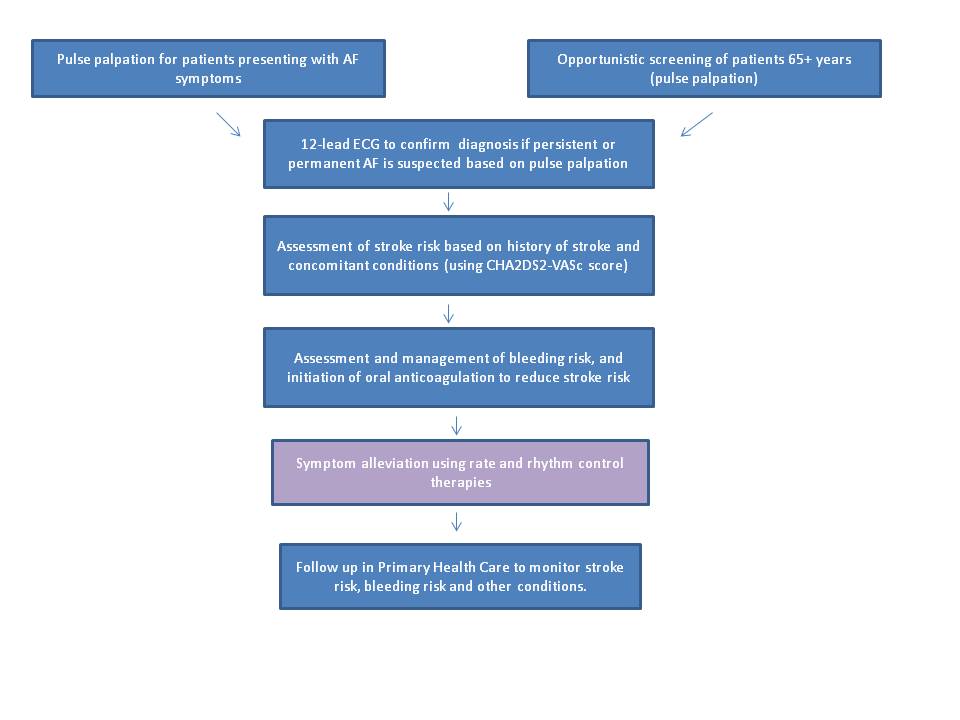 Knowledge-Practice Gaps Despite evidence supporting opportunistic pulse palpation of patients 65 years of age and older, with confirmatory diagnosis using 12-lead ECG, (30) the pulse is not routinely palpated in over 65 year olds.  It should be noted that the basis of this pragmatic recommendation is a single randomised controlled trial in a high-income country where cardiology review was widely available, and therefore more context-specific research from LMICs is needed. Also despite guideline-recommended prevention of stroke with anticoagulant therapy,(33) large gaps in implementation of this therapy remain. (15) These knowledge-practice gaps are present worldwide. The GARFIELD registry, a study of 19 countries in 2009-2011, revealed that 38.0% of patients with high risk of stroke had not received anticoagulant therapy, whereas 42.5% of those at low risk (score 0) did. (2) The PINNACLE Study in the United States found that less than half of high-risk patients were receiving OAC therapy. (63) In the EURObservational Research Programme-Atrial Fibrillation (EORP-AF) general registry of nine European countries, while use of OACs was higher (approximately 81-81% of high stroke risk patients), persistence of therapy was still not optimal (84% of those prescribed with vitamin K antagonist remained on therapy 1 year later), and despite guidelines, antiplatelet therapy (commonly aspirin) was used in 15% of low risk patients, and in 31% of high-risk patients. (3) Although present worldwide,(3, 64) these gaps vary in degree across countries, appearing to be most prominent in LMICs. Data from LMICs are scarce but what does exist, points to very low rates of oral anticoagulation therapy among AF patients. (1, 28, 65) A review of existing literature (65) found that estimated rates of anticoagulant use range from only 2.7% to 50% in China, (65-67) 26% to 44% in Pakistan, (68)16% in Malaysia,(69) from 46.7% to 57.8% in Brazil, (70) 36.8% in Mexico, (71) 72.7% in Argentina, (72) 33% in South Africa, (73) 34.2% in Cameroon, (74) from 11.5% (rural) to 26.5% (urban) in Zimbabwe, (75) 62% in Senegal, (76) from 30.1% to 67.3% in Turkey, (77, 78) 13%-53.9% in Serbia, (79) 27% in Kosovo (80) and 7.1% in Moldova. (81) The Gulf SAFE registry revealed similarly low rates of anticoagulation use (49% of patients) in six Gulf countries (Bahrain, Kuwait, Oman, Qatar, United Arab Emirates and Yemen). (6)Most evidence on AF knowledge-practice gaps in LMICs focuses on gaps in management of stroke risk among AF patients with OACs. However, there is evidence of gaps across the continuum of care for AF globally, which are likely to apply in LMICs. For example, research in Canada suggested that non-cardiologist physicians lack sufficient knowledge, skills and confidence to diagnose AF, with diagnosis of paroxysmal or asymptomatic AF being particularly challenging, and that continuous professional education and development is necessary to strengthen the capacity of physicians to navigate AF screening and diagnosis guidelines. (82)   Roadblocks and SolutionsTable 2 identifies potential 'roadblocks' along the ideal patient pathway for AF screening, diagnosis and management. Potential roadblocks and solutions were identified through a review of published literature as well as through consultation with an expert committee, comprised of experts in AF clinical management and health systems research in LMICs. These roadblocks are presented in terms of barriers to geographical accessibility, availability, affordability and acceptability of AF health care, drawing on existing frameworks for identifying health systems barriers in LMICs. (83-85) Also outlined are strategies for addressing these roadblocks and specific potential solutions for executing these strategies.Table 2: Roadblocks, strategies and potential solutions for achieving effective AF managementImproving accessibility and availability of screening for rural populationsThis Roadmap recommends that screening for AF is best conducted via opportunistic palpation (pulse-taking) of patients aged 65 and over, with or without known AF risk factors, with follow up ECG for those with an irregular pulse. Following this recommendation may be challenging, however, in remote settings in LMICs. In these settings, when at-risk individuals present at clinics, health professionals who are trained in interpretation of ECGs may not always be available. This may make the diagnosis of paroxysmal AF particularly difficult as it would require multiple ECG measurements to detect. Novel technologies that allow for cardiac rhythm assessment by non-specialist health care workers may reduce the dependence on specialists for AF screening. (86) These include approaches for measuring pulse irregularity with inexpensive tools such as oscillometric blood pressure devices, (87) smart phones, (88, 89) or hand-held ECG devices that facilitate multiple ECG measurements. (88, 89) As mentioned above, however, these technologies are not yet readily available in LMICs; they have not been tested in these settings and the training and support required to implement them effectively must be considered. (86) New research on the feasibility of a non-physician health worker (NPHW)-led screening AF program in community health centres in China is planned and will offer valuable evidence of the effectiveness of such programs. In the meantime, experiences in successful training of NPHWs to screen for CVD (90, 91) and cancer (92) in LMICs may provide useful insights for implementation of non-specialist screening programs for AF. The field of telemedicine may also provide opportunities for addressing trained health care professional shortages  in LMICs, (93, 94) with some findings suggesting that transmission of ECG results from remote, rural areas to urban facilities may improve detection of cardiovascular disease generally.(95) However, the effectiveness and cost-effectiveness of telemedicine in LMICs generally, (94-96) and specifically for detection of AF, has not been sufficiently evaluated and requires further research. Any strategies that make use of novel technologies for detection of AF will only be effective in reducing mortality associated with AF if OAC treatment is also available and affordable to those with diagnosed AF, and if structures are in place for the successful management of OAC therapy.Improving the affordability of OACsAny effort to reduce mortality associated with AF will only succeed if drug treatment, whether warfarin or NOACs, is readily available to those who need it, without causing undue financial hardship. (47) The affordability of warfarin specifically has not been studied, but evidence of a link between poor adherence to OACs and poverty, (97, 98) of the unaffordability of other CVD medications in LMIC (99) and the of catastrophic impact of health care costs for CVD generally (100, 101) may provide some indication of the likely burden that most chronic CVD medication costs impose on patient households. Currently, the affordability of NOACs in LMICs in uncertain, (102) and research on the cost-effectiveness of these drugs in these settings is needed. The WHF Roadmap for secondary prevention of CVD (61) identified strategies that have been previously recommended to increase the  affordability of CVD medications (103) and NCD medications generally. (104)These strategies are relevant to OAC drug therapies (Box 2).Box 2. Strategies for improving the affordability of CVD medications (103)Reducing dependence on highly trained medical staff for AF managementDependence on medical specialists for AF treatment management can be challenging in LMIC settings that suffer from a shortage of highly-trained medical professionals. Research from the United Kingdom and the Netherlands has suggested that nurse-led management of AF treatment, with the use of computerized decision support systems and near-patient testing in a primary-care setting, can be an effective (105) and cost-effective (106) alternative to hospital-based management. Novel interventions for improving management of AF by family physicians in LMICs, supported by NPHWs are currently being studied (Box 3) and the results will provide valuable insights for how to increase the role of family physicians and NPHWs across the AF patient treatment pathway. Box 3: The IMPACT-AF trial in IndiaImproving capacity for management of OAC therapy among patientsSuccessful management of stroke risk with OAC therapy among AF patients requires maintenance of INR within a target therapeutic range through regular monitoring and dose adjustments. Over or under-coagulation can result in thrombotic or hemorrhagic events. (107) The risks associated with OAC therapy are an important factor in physician and patient preferences regarding initiation of OAC, (108) and perhaps even more likely so in LMIC contexts where regular visits to a physician may be difficult due to travel distances, long wait times or high out-of-pocket costs. (47, 85, 109) Research from high income countries has suggested that self-management of OAC therapy among AF patients, with appropriate support and education, may be at least as effective as physician monitoring in reducing risk of thromboembolism, (110) and possibly more cost-effective. (111) Self-monitoring requires the patient measure the INR using a point-of-care device and self-adjust, if necessary, their dose of warfarin using a nomogram (dose prediction chart). (111, 112) However, evidence surrounding self-monitoring of OAC among AF patients, and the necessary elements for success of such interventions remains limited, and what exists has focused on high-income countries alone. Further research is required on the potential for patient self-monitoring of OAC therapy as a means of reducing risk of thrombotic or haemorrhagic events in LMICs. Such research should be interpreted in light of different contextual factors, in particular that of the likely increase of the availability and affordability of NOAC's in LMICs, which reduce the need for improved INR monitoring. Strengthening Health Information SystemsAs noted above, there is a paucity of data on the incidence and quality of care of individuals with AF globally, and in particular in LMICs. Without this information, resource allocation for the solutions proposed here or other strategies to improve AF detection, diagnosis and treatment in any country is unlikely to be evidence-based and efficient. In order to support the planning and monitoring of AF interventions, health information systems must be developed. These should be simple, representative, context-appropriate and timely, and be established as part of a larger NCD surveillance strategy. Some existing AF registries are identified in Box 4. Further guidance on the development of health information systems for high and middle-income countries (e.g. national or regional registries and electronic health records) as well as low-income countries (e.g. periodic representative surveys), is provided in the WHF Roadmap on secondary prevention of CVD. (61)Box 4: Examples of international AF registries Adapting the AF Roadmap to regional and national contextsThe AF and other WHF Roadmap provide general guidance on screening, diagnosis and management of AF, identify roadblocks to implementing evidence-based approaches in LMICs and suggest potential strategies to overcoming these. The application of these strategies to specific contexts must be considered further to adapt region- or country-specific Roadmaps. The WHF has described the process of producing region- and country-specific Roadmaps. (113) National roadmaps should be developed within multi-sectoral partnerships, including inter-governmental organizations, heart health advocacy foundations, cardiovascular scientific organizations, healthcare leaders, providers from primary and specialized care, private-sector stakeholders and people affected by CVD (including patients and caregivers). To be successful, they will also require effective advocacy towards policy makers and politicians in national governments.The necessary steps for adapting the WHF AF Roadmap at the national level include (Figure 3):Develop and convene a multi-sectoral coalition to adapt the global Roadmap to local circumstances.Conduct a situation analysis of the health system for AF, including epidemiologic profiling, relevant policies and assets.Conduct policy dialogues with multiple local stakeholders. Local problems, specific barriers and potential solutions should be discussed and appropriate strategies selected according to context.Develop a plan to evaluate the implementation of the selected strategies.Figure 3: Adapting the WHF Roadmaps at the national level. (113)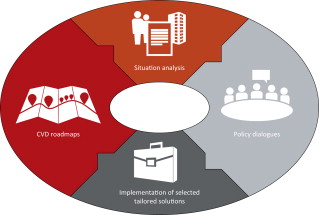 ConclusionAF affects millions of people worldwide and, left untreated, increases the risk and severity of stroke and heart failure. While guidelines for the screening, diagnosis and management of AF exist, there are gaps in implementation of these guidelines globally, and in particular in LMICs. Long distances to health facilities, a shortage of trained health professionals and low awareness of and adherence to OAC treatment among health professionals and patients may all serve as roadblocks to guideline adherence. This Roadmap identifies some potential solutions, such as NPHW-led AF screening programs, the use of novel telemedicine technologies and OAC education interventions, all of which may be feasible strategies for improving AF outcomes in low-resource settings. It also highlights areas where more research is needed, for example on determinants and primary prevention of AF, the cost-effectiveness of novel technologies and telemedicine for screening and diagnosis of AF in LMICs, gaps in management of AF in LMICs and the feasibility of NPHW-led interventions to improve AF management in these contexts. While this Roadmap can serve as guidance on potential strategies for improved AF screening, diagnosis and management in LMICs, the applicability of these strategies to specific LMIC settings must be considered further.References1.	Oldgren J, Healey JS, Ezekowitz M, Commerford P, Avezum A, Pais P, et al. Variations in cause and management of atrial fibrillation in a prospective registry of 15,400 emergency department patients in 46 countries: the RE-LY Atrial Fibrillation Registry. Circulation. 2014;129(15):1568-76.2.	Kakkar AK, Mueller I, Bassand JP, Fitzmaurice DA, Goldhaber SZ, Goto S, et al. Risk profiles and antithrombotic treatment of patients newly diagnosed with atrial fibrillation at risk of stroke: perspectives from the international, observational, prospective GARFIELD registry. PloS one. 2013;8(5):e63479.3.	Lip GY, Laroche C, Ioachim PM, Rasmussen LH, Vitali-Serdoz L, Petrescu L, et al. Prognosis and treatment of atrial fibrillation patients by European cardiologists: one year follow-up of the EURObservational Research Programme-Atrial Fibrillation General Registry Pilot Phase (EORP-AF Pilot registry). European heart journal. 2014;35(47):3365-76.4.	Mortality GBD, Causes of Death C. Global, regional, and national age-sex specific all-cause and cause-specific mortality for 240 causes of death, 1990-2013: a systematic analysis for the Global Burden of Disease Study 2013. Lancet. 2015;385(9963):117-71.5.	Mensah GA, Roth GA, Sampson UK, Moran AE, Feigin VL, Forouzanfar MH, et al. Mortality from cardiovascular diseases in sub-Saharan Africa, 1990-2013: a systematic analysis of data from the Global Burden of Disease Study 2013. Cardiovascular journal of Africa. 2015;26(2 Suppl 1):S6-10.6.	Apostolakis S, Zubaid M, Rashed WA, Alsheikh-Ali AA, Almahmeed W, Shehab A, et al. Assessment of stroke risk in Middle Eastern patients with atrial fibrillation: the Gulf SAFE registry. International journal of cardiology. 2013;168(2):1644-6.7.	Origasa H, Goto S, Uchiyama S, Shimada K, Ikeda Y, Investigators JT. The Japan Thrombosis Registry for Atrial Fibrillation, Coronary or Cerebrovascular Events (J-TRACE): a nation-wide, prospective large cohort study; the study design. Circulation journal : official journal of the Japanese Circulation Society. 2008;72(6):991-7.8.	Chugh SS, Havmoeller R, Narayanan K, Singh D, Rienstra M, Benjamin EJ, et al. Worldwide epidemiology of atrial fibrillation: a Global Burden of Disease 2010 Study. Circulation. 2014;129(8):837-47.9.	The Global Burden of Disease Study 2013 [database on the Internet]. 2013. Available from: http://www.healthdata.org/gbd.10.	Stewart S, Murphy NF, Walker A, McGuire A, McMurray JJ. Cost of an emerging epidemic: an economic analysis of atrial fibrillation in the UK. Heart. 2004;90(3):286-92.11.	Blomstrom Lundqvist C, Lip GY, Kirchhof P. What are the costs of atrial fibrillation? Europace : European pacing, arrhythmias, and cardiac electrophysiology : journal of the working groups on cardiac pacing, arrhythmias, and cardiac cellular electrophysiology of the European Society of Cardiology. 2011;13 Suppl 2:ii9-12.12.	Bruggenjurgen B, Rossnagel K, Roll S, Andersson FL, Selim D, Muller-Nordhorn J, et al. The impact of atrial fibrillation on the cost of stroke: the berlin acute stroke study. Value in health : the journal of the International Society for Pharmacoeconomics and Outcomes Research. 2007;10(2):137-43.13.	Thrall G, Lane D, Carroll D, Lip GY. Quality of life in patients with atrial fibrillation: a systematic review. The American journal of medicine. 2006;119(5):448 e1-19.14.	European Heart Rhythm A, European Association for Cardio-Thoracic S, Camm AJ, Kirchhof P, Lip GY, Schotten U, et al. Guidelines for the management of atrial fibrillation: the Task Force for the Management of Atrial Fibrillation of the European Society of Cardiology (ESC). European heart journal. 2010;31(19):2369-429.15.	Freedman B, Potpara TS, Lip GY. Stroke prevention in atrial fibrillation. Lancet. 2016;388(10046):806-17.16.	Flaker GC, Belew K, Beckman K, Vidaillet H, Kron J, Safford R, et al. Asymptomatic atrial fibrillation: demographic features and prognostic information from the Atrial Fibrillation Follow-up Investigation of Rhythm Management (AFFIRM) study. American heart journal. 2005;149(4):657-63.17.	Marcus GM, Alonso A, Peralta CA, Lettre G, Vittinghoff E, Lubitz SA, et al. European ancestry as a risk factor for atrial fibrillation in African Americans. Circulation. 2010;122(20):2009-15.18.	Lau CP, Gbadebo TD, Connolly SJ, Van Gelder IC, Capucci A, Gold MR, et al. Ethnic differences in atrial fibrillation identified using implanted cardiac devices. Journal of cardiovascular electrophysiology. 2013;24(4):381-7.19.	Benjamin EJ, Levy D, Vaziri SM, D'Agostino RB, Belanger AJ, Wolf PA. Independent risk factors for atrial fibrillation in a population-based cohort. The Framingham Heart Study. Jama. 1994;271(11):840-4.20.	Heeringa J, Kors JA, Hofman A, van Rooij FJ, Witteman JC. Cigarette smoking and risk of atrial fibrillation: the Rotterdam Study. American heart journal. 2008;156(6):1163-9.21.	Conen D, Tedrow UB, Cook NR, Moorthy MV, Buring JE, Albert CM. Alcohol consumption and risk of incident atrial fibrillation in women. Jama. 2008;300(21):2489-96.22.	Frost L, Vestergaard P. Alcohol and risk of atrial fibrillation or flutter: a cohort study. Archives of internal medicine. 2004;164(18):1993-8.23.	Kodama S, Saito K, Tanaka S, Horikawa C, Saito A, Heianza Y, et al. Alcohol consumption and risk of atrial fibrillation: a meta-analysis. Journal of the American College of Cardiology. 2011;57(4):427-36.24.	Frost L, Hune LJ, Vestergaard P. Overweight and obesity as risk factors for atrial fibrillation or flutter: the Danish Diet, Cancer, and Health Study. The American journal of medicine. 2005;118(5):489-95.25.	Gami AS, Hodge DO, Herges RM, Olson EJ, Nykodym J, Kara T, et al. Obstructive sleep apnea, obesity, and the risk of incident atrial fibrillation. Journal of the American College of Cardiology. 2007;49(5):565-71.26.	Wang TJ, Parise H, Levy D, D'Agostino RB, Sr., Wolf PA, Vasan RS, et al. Obesity and the risk of new-onset atrial fibrillation. Jama. 2004;292(20):2471-7.27.	Alonso A, Krijthe BP, Aspelund T, Stepas KA, Pencina MJ, Moser CB, et al. Simple risk model predicts incidence of atrial fibrillation in a racially and geographically diverse population: the CHARGE-AF consortium. Journal of the American Heart Association. 2013;2(2):e000102.28.	Rahman F, Kwan GF, Benjamin EJ. Global epidemiology of atrial fibrillation. Nature reviews Cardiology. 2014;11(11):639-54.29.	Davis M, Rodgers S, Rudolf M, Hughes M, Lip GY, Guideline Development Group for the Nice clinical guideline for the management of atrial fibrillation. Patient care pathway, implementation and audit criteria for patients with atrial fibrillation. Heart. 2007;93(1):48-52.30.	Fitzmaurice DA, Hobbs FD, Jowett S, Mant J, Murray ET, Holder R, et al. Screening versus routine practice in detection of atrial fibrillation in patients aged 65 or over: cluster randomised controlled trial. Bmj. 2007;335(7616):383.31.	Taggar JS, Coleman T, Lewis S, Heneghan C, Jones M. Accuracy of methods for detecting an irregular pulse and suspected atrial fibrillation: A systematic review and meta-analysis. European journal of preventive cardiology. 2015.32.	Willits I, Keltie K, Craig J, Sims A. WatchBP Home A for opportunistically detecting atrial fibrillation during diagnosis and monitoring of hypertension: a NICE Medical Technology Guidance. Applied health economics and health policy. 2014;12(3):255-65.33.	Camm AJ, Lip GY, De Caterina R, Savelieva I, Atar D, Hohnloser SH, et al. 2012 focused update of the ESC Guidelines for the management of atrial fibrillation: an update of the 2010 ESC Guidelines for the management of atrial fibrillation. Developed with the special contribution of the European Heart Rhythm Association. European heart journal. 2012;33(21):2719-47.34.	Akeroyd JM, Chan WJ, Kamal AK, Palaniappan L, Virani SS. Adherence to cardiovascular medications in the South Asian population: A systematic review of current evidence and future directions. World J Cardiol. 2015;7(12):938-47.35.	Ganesan AN, Chew DP, Hartshorne T, Selvanayagam JB, Aylward PE, Sanders P, et al. The impact of atrial fibrillation type on the risk of thromboembolism, mortality, and bleeding: a systematic review and meta-analysis. European heart journal. 2016.36.	Banerjee A, Taillandier S, Olesen JB, Lane DA, Lallemand B, Lip GY, et al. Pattern of atrial fibrillation and risk of outcomes: the Loire Valley Atrial Fibrillation Project. International journal of cardiology. 2013;167(6):2682-7.37.	Jabaudon D, Sztajzel J, Sievert K, Landis T, Sztajzel R. Usefulness of ambulatory 7-day ECG monitoring for the detection of atrial fibrillation and flutter after acute stroke and transient ischemic attack. Stroke; a journal of cerebral circulation. 2004;35(7):1647-51.38.	Binici Z, Intzilakis T, Nielsen OW, Kober L, Sajadieh A. Excessive supraventricular ectopic activity and increased risk of atrial fibrillation and stroke. Circulation. 2010;121(17):1904-11.39.	Haeusler KG, Kirchhof P, Heuschmann PU, Laufs U, Busse O, Kunze C, et al. Impact of standardized MONitoring for Detection of Atrial Fibrillation in Ischemic Stroke (MonDAFIS): Rationale and design of a prospective randomized multicenter study. American heart journal. 2016;172:19-25.40.	Sanna T, Diener HC, Passman RS, Di Lazzaro V, Bernstein RA, Morillo CA, et al. Cryptogenic stroke and underlying atrial fibrillation. The New England journal of medicine. 2014;370(26):2478-86.41.	Hughes M, Lip GY, Guideline Development Group NCGfMoAFiP, Secondary Care NIfH, Clinical E. Stroke and thromboembolism in atrial fibrillation: a systematic review of stroke risk factors, risk stratification schema and cost effectiveness data. Thrombosis and haemostasis. 2008;99(2):295-304.42.	Stroke Risk in Atrial Fibrillation Working G. Independent predictors of stroke in patients with atrial fibrillation: a systematic review. Neurology. 2007;69(6):546-54.43.	Lip GY, Nieuwlaat R, Pisters R, Lane DA, Crijns HJ. Refining clinical risk stratification for predicting stroke and thromboembolism in atrial fibrillation using a novel risk factor-based approach: the euro heart survey on atrial fibrillation. Chest. 2010;137(2):263-72.44.	Chao TF, Liu CJ, Tuan TC, Chen SJ, Wang KL, Lin YJ, et al. Comparisons of CHADS2 and CHA2DS2-VASc scores for stroke risk stratification in atrial fibrillation: Which scoring system should be used for Asians? Heart rhythm : the official journal of the Heart Rhythm Society. 2016;13(1):46-53.45.	Martinez C, Katholing A, Freedman SB. Adverse prognosis of incidentally detected ambulatory atrial fibrillation. A cohort study. Thrombosis and haemostasis. 2014;112(2):276-86.46.	Siontis KC, Gersh BJ, Killian JM, Noseworthy PA, McCabe P, Weston SA, et al. Typical, atypical, and asymptomatic presentations of new-onset atrial fibrillation in the community: Characteristics and prognostic implications. Heart rhythm : the official journal of the Heart Rhythm Society. 2016.47.	World Health Organization. Global action plan for the prevention and control of noncommunicable diseases. Geneva: WHO, 2013.48.	Ruff CT, Giugliano RP, Braunwald E, Hoffman EB, Deenadayalu N, Ezekowitz MD, et al. Comparison of the efficacy and safety of new oral anticoagulants with warfarin in patients with atrial fibrillation: a meta-analysis of randomised trials. Lancet. 2014;383(9921):955-62.49.	Ferreira J, Mirco A. Systematic review of cost-effectiveness analyses of novel oral anticoagulants for stroke prevention in atrial fibrillation. Revista portuguesa de cardiologia : orgao oficial da Sociedade Portuguesa de Cardiologia = Portuguese journal of cardiology : an official journal of the Portuguese Society of Cardiology. 2015;34(3):179-91.50.	Janzic A, Kos M. Cost effectiveness of novel oral anticoagulants for stroke prevention in atrial fibrillation depending on the quality of warfarin anticoagulation control. PharmacoEconomics. 2015;33(4):395-408.51.	World Health Organization. The WHO Essential Medicines List. Geneva2015 [cited 2016 February 15]; Available from: http://www.who.int/medicines/publications/essentialmedicines/en/.52.	Ben Freedman S, Gersh BJ, Lip GY. Misperceptions of aspirin efficacy and safety may perpetuate anticoagulant underutilization in atrial fibrillation. European heart journal. 2015;36(11):653-6.53.	Investigators AWGotA, Connolly S, Pogue J, Hart R, Pfeffer M, Hohnloser S, et al. Clopidogrel plus aspirin versus oral anticoagulation for atrial fibrillation in the Atrial fibrillation Clopidogrel Trial with Irbesartan for prevention of Vascular Events (ACTIVE W): a randomised controlled trial. Lancet. 2006;367(9526):1903-12.54.	Investigators A, Connolly SJ, Pogue J, Hart RG, Hohnloser SH, Pfeffer M, et al. Effect of clopidogrel added to aspirin in patients with atrial fibrillation. N Engl J Med. 2009;360(20):2066-78.55.	Connolly SJ, Eikelboom JW, Ng J, Hirsh J, Yusuf S, Pogue J, et al. Net clinical benefit of adding clopidogrel to aspirin therapy in patients with atrial fibrillation for whom vitamin K antagonists are unsuitable. Annals of internal medicine. 2011;155(9):579-86.56.	Pisters R, Lane DA, Nieuwlaat R, de Vos CB, Crijns HJ, Lip GY. A novel user-friendly score (HAS-BLED) to assess 1-year risk of major bleeding in patients with atrial fibrillation: the Euro Heart Survey. Chest. 2010;138(5):1093-100.57.	Skanes AC, Healey JS, Cairns JA, Dorian P, Gillis AM, McMurtry MS, et al. Focused 2012 update of the Canadian Cardiovascular Society atrial fibrillation guidelines: recommendations for stroke prevention and rate/rhythm control. The Canadian journal of cardiology. 2012;28(2):125-36.58.	Ho CW, Ho MH, Chan PH, Hai JJ, Cheung E, Yeung CY, et al. Ischemic stroke and intracranial hemorrhage with aspirin, dabigatran, and warfarin: impact of quality of anticoagulation control. Stroke; a journal of cerebral circulation. 2015;46(1):23-30.59.	Gillis AM, Verma A, Talajic M, Nattel S, Dorian P, Committee CCSAFG. Canadian Cardiovascular Society atrial fibrillation guidelines 2010: rate and rhythm management. The Canadian journal of cardiology. 2011;27(1):47-59.60.	Adler AJ, Prabhakaran D, Bovet P, Kazi DS, Mancia G, Mungal-Singh V, et al. Reducing Cardiovascular Mortality Through Prevention and Management of Raised Blood Pressure: A World Heart Federation Roadmap. Global heart. 2015;10(2):111-22.61.	Perel P, Avezum A, Huffman M, Pais P, Rodgers A, Vedanthan R, et al. Reducing Premature Cardiovascular Morbidity and Mortality in People With Atherosclerotic Vascular Disease: The World Heart Federation Roadmap for Secondary Prevention of Cardiovascular Disease. Global heart. 2015;10(2):99-110.62.	Chugh SS, Roth GA, Gillum RF, Mensah GA. Global burden of atrial fibrillation in developed and developing nations. Global heart. 2014;9(1):113-9.63.	Hsu J, Maddox T, Kennedy K, Katz D, Marzec L, Lubitz S, et al. Oral anticoagulant therapy prescription in patients with atrial fibrillation across the spectrum of stroke risk:insights from the NCDR PINNACLE registry. JAMA Cardiol. 2016;1(1):55-62.64.	Lang K, Bozkaya D, Patel AA, Macomson B, Nelson W, Owens G, et al. Anticoagulant use for the prevention of stroke in patients with atrial fibrillation: findings from a multi-payer analysis. BMC health services research. 2014;14:329.65.	Nguyen TN, Hilmer SN, Cumming RG. Review of epidemiology and management of atrial fibrillation in developing countries. International journal of cardiology. 2013;167(6):2412-20.66.	Wen-Hang QI, Society of Cardiology CMA. Retrospective investigation of hospitalised patients with atrial fibrillation in mainland China. International journal of cardiology. 2005;105(3):283-7.67.	Zhou Z, Hu D. An epidemiological study on the prevalence of atrial fibrillation in the Chinese population of mainland China. Journal of epidemiology / Japan Epidemiological Association. 2008;18(5):209-16.68.	Rasool S, Haq Z. Anticoagulation therapy in high risk patients with atrial fibrillation:retrospective study in a regional hospital. J Liaquat Uni Med Health Sci. 2009;8:136-8.69.	Freestone B, Rajaratnam R, Hussain N, Lip GY. Admissions with atrial fibrillation in a multiracial population in Kuala Lumpur, Malaysia. International journal of cardiology. 2003;91(2-3):233-8.70.	Fornari LS, Calderaro D, Nassar IB, Lauretti C, Nakamura L, Bagnatori R, et al. Misuse of antithrombotic therapy in atrial fibrillation patients: frequent, pervasive and persistent. Journal of thrombosis and thrombolysis. 2007;23(1):65-71.71.	Cortes-Ramirez J, Cortes-De La Torre J, Cortes-De La Torre R, et al. Atrial fibrillation in a general hospital. Rev Mex Cardiol. 2011;22:145-8.72.	Fitz Maurice M, Di Tommaso F, Zgaig M, Stutzbach P, Iglesias R. Thromboprophylaxis of atrial fibrillation. Analysis of the Argetinean National Register of Atrial Fibrillation and Atrial Flutter (RENAFA). 2011;22:S102.73.	Sliwa K, Carrington MJ, Klug E, Opie L, Lee G, Ball J, et al. Predisposing factors and incidence of newly diagnosed atrial fibrillation in an urban African community: insights from the Heart of Soweto Study. Heart. 2010;96(23):1878-82.74.	Ntep-Gweth M, Zimmermann M, Meiltz A, Kingue S, Ndobo P, Urban P, et al. Atrial fibrillation in Africa: clinical characteristics, prognosis, and adherence to guidelines in Cameroon. Europace : European pacing, arrhythmias, and cardiac electrophysiology : journal of the working groups on cardiac pacing, arrhythmias, and cardiac cellular electrophysiology of the European Society of Cardiology. 2010;12(4):482-7.75.	Bhagat K, Tisocki K. Prescribing patterns for the use of antithrombotics in the management of atrial fibrillation in Zimbabwe. Central African Journal of Medicine. 1999;45:287-90.76.	Mbaye A, Pessinaba S, Bodian M, Mouhamadou BN, Mbaye F, Kane A, et al. [Atrial fibrillation, frequency, etiologic factors, evolution and treatment in a cardiology department in Dakar, Senegal]. The Pan African medical journal. 2010;6:16. La fibrillation atriale, frequence, facteurs etiologiques, evolution et traitement dans un service de cardiologie de Dakar, Senegal.77.	Karacaglar E, Atar I, Yetis B, Corut H, Ersoy B, Yilmaz K, et al. [The frequency of embolic risk factors and adequacy of anti-embolic treatment in patients with atrial fibrillation: a single tertiary center experience]. Anadolu kardiyoloji dergisi : AKD = the Anatolian journal of cardiology. 2012;12(5):384-90. Atriyal fibrilasyon hastalarinda emboli risk faktorleri sikligi ve emboli onleyici tedavilerin uygunlugunun arastirilmasi: Tek ucuncul bir merkez deneyimi.78.	Ertas F, Duygu H, Acet H, Eren N, Nazli C, Ergene A. Oral anticoagulant use in patients with atrial fibrillation. Turk Kardiyoloji Dernegi arsivi : Turk Kardiyoloji Derneginin yayin organidir. 2009;37:161-7.79.	Potpara TS, Stankovic GR, Beleslin BD, Polovina MM, Marinkovic JM, Ostojic MC, et al. A 12-year follow-up study of patients with newly diagnosed lone atrial fibrillation: implications of arrhythmia progression on prognosis: the Belgrade Atrial Fibrillation study. Chest. 2012;141(2):339-47.80.	Elezi S, Qerkini G, Bujupi L, Shabani D, Bajraktari G. Management and comorbidities of atrial fibrillation in patients admitted in cardiology service in Kosovo-a single-center study. Anadolu kardiyoloji dergisi : AKD = the Anatolian journal of cardiology. 2010;10(1):36-40.81.	Diaconu N, Grosu A, Gratii C, Pavlic G. Stroke prevention in atrial fibrillation — a major problem in the Republic of Moldova. European Journal of Neurology. 2011;18.82.	Murray S, Lazure P, Pullen C, Maltais P, Dorian P. Atrial fibrillation care: challenges in clinical practice and educational needs assessment. The Canadian journal of cardiology. 2011;27(1):98-104.83.	Ensor T, Cooper S. Overcoming barriers to health service access: influencing the demand side. Health policy and planning. 2004;19(2):69-79.84.	Peters DH, Garg A, Bloom G, Walker DG, Brieger WR, Rahman MH. Poverty and access to health care in developing countries. Annals of the New York Academy of Sciences. 2008;1136:161-71.85.	Jacobs B, Ir P, Bigdeli M, Annear PL, Van Damme W. Addressing access barriers to health services: an analytical framework for selecting appropriate interventions in low-income Asian countries. Health policy and planning. 2012;27(4):288-300.86.	Kirchhof P, Breithardt G, Bax J, Benninger G, Blomstrom-Lundqvist C, Boriani G, et al. A roadmap to improve the quality of atrial fibrillation management: proceedings from the fifth Atrial Fibrillation Network/European Heart Rhythm Association consensus conference. Europace : European pacing, arrhythmias, and cardiac electrophysiology : journal of the working groups on cardiac pacing, arrhythmias, and cardiac cellular electrophysiology of the European Society of Cardiology. 2016;18(1):37-50.87.	Wiesel J, Arbesfeld B, Schechter D. Comparison of the Microlife blood pressure monitor with the Omron blood pressure monitor for detecting atrial fibrillation. The American journal of cardiology. 2014;114(7):1046-8.88.	McManus DD, Lee J, Maitas O, Esa N, Pidikiti R, Carlucci A, et al. A novel application for the detection of an irregular pulse using an iPhone 4S in patients with atrial fibrillation. Heart rhythm : the official journal of the Heart Rhythm Society. 2013;10(3):315-9.89.	Lowres N, Neubeck L, Salkeld G, Krass I, McLachlan AJ, Redfern J, et al. Feasibility and cost-effectiveness of stroke prevention through community screening for atrial fibrillation using iPhone ECG in pharmacies. The SEARCH-AF study. Thrombosis and haemostasis. 2014;111(6):1167-76.90.	Gaziano TA, Abrahams-Gessel S, Denman CA, Montano CM, Khanam M, Puoane T, et al. An assessment of community health workers' ability to screen for cardiovascular disease risk with a simple, non-invasive risk assessment instrument in Bangladesh, Guatemala, Mexico, and South Africa: an observational study. The Lancet Global health. 2015;3(9):e556-63.91.	Fathima FN, Joshi R, Agrawal T, Hegde S, Xavier D, Misquith D, et al. Rationale and design of the Primary pREvention strategies at the community level to Promote Adherence of treatments to pREvent cardiovascular diseases trial number (CTRI/2012/09/002981). American heart journal. 2013;166(1):4-12.92.	Elliott PF, Belinson SE, Ottolenghi E, Smyth K, Belinson JL. Community health workers, social support and cervical cancer screening among high-risk groups in rural Mexico. Journal of health care for the poor and underserved. 2013;24(4):1448-59.93.	Wootton R. Recent advances: Telemedicine. Bmj. 2001;323(7312):557-60.94.	Wootton R, Bonnardot L. Telemedicine in low-resource settings. Frontiers in public health. 2015;3:3.95.	Wootton R. Twenty years of telemedicine in chronic disease management--an evidence synthesis. Journal of telemedicine and telecare. 2012;18(4):211-20.96.	Wootton R. Telemedicine and developing countries--successful implementation will require a shared approach. Journal of telemedicine and telecare. 2001;7 Suppl 1:1-6.97.	Rose AJ, Miller DR, Ozonoff A, Berlowitz DR, Ash AS, Zhao S, et al. Gaps in monitoring during oral anticoagulation: insights into care transitions, monitoring barriers, and medication nonadherence. Chest. 2013;143(3):751-7.98.	Rao SR, Reisman JI, Kressin NR, Berlowitz DR, Ash AS, Ozonoff A, et al. Explaining racial disparities in anticoagulation control: results from a study of patients at the Veterans Administration. American journal of medical quality : the official journal of the American College of Medical Quality. 2015;30(3):214-22.99.	Khatib R, McKee M, Shannon H, Chow C, Rangarajan S, Teo K, et al. Availability and affordability of cardiovascular disease medicines and their effect on use in high-income, middle-income, and low-income countries: an analysis of the PURE study data. Lancet. 2016;387(10013):61-9.100.	Huffman MD, Rao KD, Pichon-Riviere A, Zhao D, Harikrishnan S, Ramaiya K, et al. A cross-sectional study of the microeconomic impact of cardiovascular disease hospitalization in four low- and middle-income countries. PloS one. 2011;6(6):e20821.101.	Murphy A, Mahal A, Richardson E, Moran AE. The economic burden of chronic disease care faced by households in Ukraine: a cross-sectional matching study of angina patients. International journal for equity in health. 2013;12:38.102.	World Health Organization. Peer Review Report #2: Novel oral anticoagulants. Geneva: WHO, 2015.103.	Kishore SP, Vedanthan R, Fuster V. Promoting global cardiovascular health ensuring access to essential cardiovascular medicines in low- and middle-income countries. Journal of the American College of Cardiology. 2011;57(20):1980-7.104.	Hogerzeil HV, Liberman J, Wirtz VJ, Kishore SP, Selvaraj S, Kiddell-Monroe R, et al. Promotion of access to essential medicines for non-communicable diseases: practical implications of the UN political declaration. Lancet. 2013;381(9867):680-9.105.	Fitzmaurice DA, Hobbs FD, Murray ET, Holder RL, Allan TF, Rose PE. Oral anticoagulation management in primary care with the use of computerized decision support and near-patient testing: a randomized, controlled trial. Archives of internal medicine. 2000;160(15):2343-8.106.	Hendriks J, Tomini F, van Asselt T, Crijns H, Vrijhoef H. Cost-effectiveness of a specialized atrial fibrillation clinic vs. usual care in patients with atrial fibrillation. Europace : European pacing, arrhythmias, and cardiac electrophysiology : journal of the working groups on cardiac pacing, arrhythmias, and cardiac cellular electrophysiology of the European Society of Cardiology. 2013;15(8):1128-35.107.	Hirsh J, Dalen J, Anderson DR, Poller L, Bussey H, Ansell J, et al. Oral anticoagulants: mechanism of action, clinical effectiveness, and optimal therapeutic range. Chest. 2001;119(1 Suppl):8S-21S.108.	Ghijben P, Lancsar E, Zavarsek S. Preferences for oral anticoagulants in atrial fibrillation: a best-best discrete choice experiment. PharmacoEconomics. 2014;32(11):1115-27.109.	O'Donnell O. Access to health care in developing countries: breaking down demand side barriers. Cadernos de saude publica. 2007;23(12):2820-34.110.	Heneghan C, Alonso-Coello P, Garcia-Alamino JM, Perera R, Meats E, Glasziou P. Self-monitoring of oral anticoagulation: a systematic review and meta-analysis. Lancet. 2006;367(9508):404-111.	Regier DA, Sunderji R, Lynd LD, Gin K, Marra CA. Cost-effectiveness of self-managed versus physician-managed oral anticoagulation therapy. CMAJ : Canadian Medical Association journal = journal de l'Association medicale canadienne. 2006;174(13):1847-52.112.	Sunderji R, Gin K, Shalansky K, Carter C, Chambers K, Davies C, et al. A randomized trial of patient self-managed versus physician-managed oral anticoagulation. The Canadian journal of cardiology. 2004;20(11):1117-23.113.	Perel P, Bianco E, Poulter N, Prabhakaran D, Pais P, Ralston J, et al. Adapting the World Heart Federation Roadmaps at the National Level: Next Steps and Conclusions. Global heart. 2015;10(2):135-Global PrevalenceCases* (All ages)Cases* (All ages)Rate per 100,000 (Age-standardized)Rate per 100,000 (Age-standardized)YearMean95% UI**Mean95% UI**1990 6841147    (6602764, 7114686)213.7(205.9, 222.6)201311178627(10655102, 11683727)191.3(182.1, 200.1)Global DALYsCases* (All ages)Cases* (All ages)Rate per 100,000 (Age-standardized)Rate per 100,000 (Age-standardized)YearMean95% UIMean95% UI**1990  854714  (693332, 1049075)26.7(21.7, 32.7)20131888690(1590032, 2224863)32.5(27.5, 38.2)DimensionRoadblockStrategyPotential solutionsGeographic accessibilityLong distances to clinics result in low numbers of rural patients presenting to clinics for screening.Improve accessibility of screening for rural populations.Strengthen capacity for ECG testing in remote areas.Train community health workers or pharmacists to screen for possible AF with pulse-checking in non-clinic settingsEducate at risk-populations (e.g. those 65+ years of age) to self-screen with pulse checks.Implement novel telemedicine technologies (e.g. transmission of ECG results from rural areas to urban facilities). AvailabilityShortage of health care professionals with training in AF, including interpretation of ECG, initiation of  and monitoring of anticoagulation therapy.Raise awareness of AF among health care professionals. Reduce dependence on highly trained medical staff for AF screening and management.Conduct awareness campaigns through health care professional networks; Improve post-graduate training and continuous medical education (CME)Develop simple and locally applicable AF guidelines. Implement non-physician health worker (NPHW)-managed anticoagulation program AffordabilityOACs potentially unaffordable for patient households, resulting in non-adherence to treatment regime.Improve affordability of OACsProvide universal health care coverage for essential medicines2.   Implement internationally recognized policies for the reduction of essential medicine costs (Box 2).AcceptabilityReluctance of physicians and patients to initiate anticoagulation therapy  Lack of awareness of importance of persistent adherence to oral anticoagulant therapy.Improve awareness of and capacity for managing OAC therapy among physicians. Improve patient understanding of importance of OAC therapy and capacity to adhere to therapy.Conduct country-specific training on OAC therapy management and support programmes for non-cardiologist health care professionals.Develop and implement country-specific patient education, medical literacy and support programmes for diagnosed AF patients on OAC therapy.Conduct research into feasibility of self-monitoring programmes for patients on OAC therapy in LMIC.